Trolls Movie Workout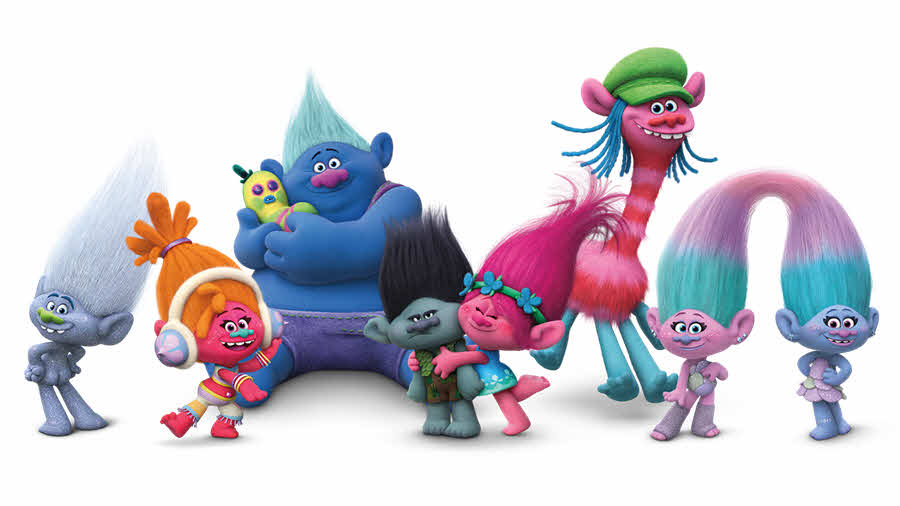 Bergens eat or talk about eating a Troll-  10 SquatsSinging- Jog in placeSomeone says “Poppy”- 10 Mountain ClimbersSomeone says “Happy”-10 CrunchesSomeone says the phrase “No Trolls Left Behind”-10 LungesHourly hug time- 5 Push UpsBranch says something negative-5 Burpees See a rainbow- 10 Jumping JacksGlitter shoots out of anything- 10 Jumping JacksA Bergen takes a Troll- 3 Jump Squats